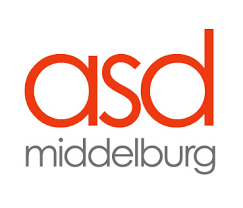 Jaarverslag 2023 van de Adviesraad Sociaal Domein Middelburg1.	Voorwoord

De Adviesraad Sociaal Domein (ASD) adviseert gevraagd en ongevraagd aan het college van burgemeester en wethouders over het (voorgenomen) beleid binnen het sociale domein. De raad doet dit op basis van expertise en ervaring van de leden van de raad en via contacten met allerlei groeperingen die inwoners vertegenwoordigen voor wie het gemeentelijk beleid bedoeld is.
Dit verslag is een weergave van de werkzaamheden van de ASD in 2023.2.	Samenstelling Adviesraad

De samenstelling van de Adviesraad Sociaal Domein bestond in 2023 uit de volgende personen:Aat de Jong  		lid en voorzitter tot 1 februari 2023
Bart van Dijk  		lid tot 1 november 2023
Robert Geertsma 
Chris de Nooijer		lid tot 1 november 2023
Huug Winfield 		secretaris 
Emmy de Kraker-Pauw
Hannie Vonk			Voorzitter vanaf 1 februari 2023
Rob Kramer
Theo van Bokkem 		
Albert Klein 		
El van Hal 			lid vanaf 1 mei 2023
Els de Blok			lid vanaf 1 mei 20233.	AandachtsveldenDe ASD heeft de volgende aandachtsvelden:

- Jeugd en Onderwijs
- Inburgering en integratie 
- Mobiliteit en Toegankelijkheid
- Werk, inkomen en armoedebeleid 
- Welzijn en Mantelzorg
- Wonen en Leefomgeving

Het bijhouden kennis van de aandachtsvelden is verdeeld over de leden. Dit is geen starre indeling. 4. 	Vergaderingen en bijeenkomsten
	De ASD heeft in 2023 10 keer vergaderd. De ASD vergadert maandelijks op de avond van de tweede dinsdag van de maand behalve in juli en augustus. Daarbij is steeds een van de contact ambtenaren van de gemeente Middelburg aanwezig geweest. Soms zijn over specifieke onderwerpen gastsprekers uitgenodigd zoals over de Woonzorgvisie en de Omgevingsvisie. 
	Er is drie keer een overleg geweest met wethouder. Onder andere om te horen waar elkaars speerpunten liggen. Daarnaast is regelmatig overleg geweest met ambtenaren in de voorbereidende fase van visie- en beleidsdocumenten. Gedurende de uitvoeringsfase van belangrijke actieplannen o.a. het Middelburgs Model is regelmatig overleg geweest over de voortgang van de uitvoering van de plannen, eventuele obstakels en de meting van de beoogde effecten.  In deze bijeenkomsten spreken de ASD-leden weliswaar op persoonlijke titel maar wordt veel kennis opgedaan die in adviezen tot hun recht komen. Welke onderwerpen de revue zijn gepasseerd staat in paragraaf 7, bij de verslagen van de specifieke werkgroepen.	Verder wonen ASD-leden diverse bijeenkomsten bij zoals wijktafels, dialoogtafels en informatie-bijeenkomsten van de gemeente en bezoeken zij inspraakbijeenkomsten om te horen wat er leeft in Middelburg.
	Een aantal malen is overlegd met delegaties van de andere Walcherse adviesraden/Wmo-raden van Vlissingen en Veere. Tot een intensievere samenwerking is dit niet gekomen. Met de ouderenbonden is gesproken over enkele adviezen over wonen en zorg. Ter voorbereiding op het advies over bestaanszekerheid is een werkbezoek gebracht aan Orionis. 5.	DeskundigheidsbevorderingEnkele ASD-leden hebben (on-line) trainingen gevolgd bij de landelijke Koepel van adviesraden Sociaal Domein o.a. over Regionale samenwerking van adviesraden en Armoedebeleid. Ook hebben enkele leden deelgenomen aan de training over participatie van bewoners van de gemeente.6.	Uitgebracht Adviezen in 2023De adviesraad heeft in 2023 12 adviezen uitgebracht tegenover 5 in 2022: een stijging van 7 adviezen. Het betreft de volgende adviezen:Advies startnotitie woningbouwopgave Middelburg 2030 (april)Advies over het Dienstverleningsconcept voor het Sociaal team Middelburg (april) Ongevraagd advies over Jeugdzorg (mei)Advies Beleidsregels huisvesting arbeidsmigranten (mei)Advies betrekken doelgroep bij beleid (juni)Advies  Samenwerkingsconvenant Weer Thuis op Walcheren (juni)Advies Integrale verordening Jeugdhulp en maatschappelijke ondersteuning (juli)Advies Visie op Dienstverlening (oktober)Advies Woonzorgvisie (oktober) Advies Regiovisie Jeugdhulp 2023-2028 (oktober)Advies inzake Iedereen kan meedoen, “Bestaanszekerheid, Meedoen naar Vermogen & Inburgering Middelburg 2023-2027” (oktober)Advies Lokale Educatieve Agenda (november)7.	Aandachtsgebieden, Werkgroepen en klankbordgroepen
	Wanneer er een onderwerp of adviesaanvraag aan de orde komt wordt er voor het betreffende aandachtsgebied een werkgroep gevormd naar beschikbaarheid en kennis. Iedere werkgroep heeft een trekker die eerste aanspreekpunt is voor de gang van zaken. Iedere werkgroep kent vaak een of twee bij het onderwerp betrokken ambtenaren als vaste contactpersoon. Deze werkgroepen kunnen korter of langer bestaan.
Hieronder een verslag per aandachtsgebied:

7.1	Verslag 2023 aandachtsgebied Jeugd en Onderwijs, regiovisie jeugd  Binnen het aandachtsgebied “Jeugd en Onderwijs”, speelde er een 3-tal onderwerpen, waarover ook advies gevraagd is, te weten:Advies verordening WMO en JeugdzorgAdvies concept Lokale Educatieve AgendaAdvies regiovisie jeugdDe werkgroep heeft naast de drie gevraagde adviezen, ook een ongevraagd advies uitgebracht naar aanleiding van een gesprek met de beleidsambtenaar, betreffende de regio-visie jeugd.Op alle beleidsadviezen is een reactie vanuit B&W ontvangen. We mogen concluderen dat een groot deel van de (kritische) opmerkingen en suggesties die onzerzijds gedaan zijn, overgenomen zijn door betrokken beleidsambtenaren. Een aantal suggesties, met name m.b.t. de Lokale Educatieve Agenda, zal in het overleg tussen de partners die bij de LEA betrokken zijn (gemeente, onderwijs, zorg), geagendeerd worden. De werkgroep heeft enkele malen (3x) met de beleidsambtenaar overleg gehad, deze overleggen zijn als positief ervaren. Daarnaast heeft de werkgroep een viertal keer apart vergaderd, en via mail de adviezen afgestemd met elkaar, alvorens ze te presenteren aan de gehele adviesraad ( en vervolgens aan B&W). Verder konden we als werkgroep onderling snel schakelen, wat betekende dat er soms op korte termijn een advies geformuleerd kon worden.Eén van de onderwerpen die in ons jaarplan 2023 hoog op de agenda stond, was de regiovisie jeugd. Deze regiovisie is een Zeeuws-brede aangelegenheid, en gemeenten hoeven dan ook geen advies hierover aan de adviesraad te vragen. Gemeente Middelburg heeft dit wel gedaan, wat wij waarderen. 

7.2	Verslag 2023 aandachtsgebied Inburgering en integratie 

Afgelopen jaar is er een keer ambtelijk overleg geweest over deze thema’s. Aangekondigd werd dat er in het najaar een nieuw integraal beleidskader door het college vastgesteld zou gaan worden met als titel “bestaanszekerheid, meedoen naar vermogen en inburgering 2023-2027”. Het advies van de werkgroep is geïntegreerd in het advies van de werkgroep Werk, Inkomen en Armoedebeleid.
7.3	Verslag 2023 aandachtsgebied Mobiliteit en Toegankelijkheid
In 2023 is geen activiteit geweest voor dit aandachtsgebied.
7.4	Verslag 2023 aandachtsgebied Werk en Inkomen, armoedebeleid Afgelopen jaar heeft er meerdere keren ambtelijk overleg plaatsgevonden over het nieuwe beleidskader “ bestaanszekerheid, meedoen naar vermogen en inburgering 2023-2027”. Daarnaast heeft de ASD een werkbezoek gebracht aan Orionis. In een prettige openheid is veel informatie gedeeld door de betreffende managers van Orionis. Suggesties die de werkgroep heeft gedaan zijn meegenomen door de ambtenaren. De werkgroep ontving een concept beleidskader waar de werkgroep over heeft kunnen adviseren. Dit heeft geleid tot een aantal (in onze ogen) verbeteringen voordat de definitieve adviesaanvraag aan de werkgroep werd voorgelegd. De samenwerking tussen de betreffende ambtenaren en de werkgroep was uitstekend. ASD heeft advies uitgebracht aan het college. Thema’s die de ASD aan de orde stelde waren onder andere: -het tekort aan woningen voor statushouders;-het hanteren van een “ bonnen pakket”;-de basisbaan en het basisinkomen;-het onderscheid dat gemaakt zou moeten worden tussen verschillende doelgroepen (zowel bij de inburgering als het armoede beleid);- meetbare doelen te hanteren;Het college heeft veel suggesties van de ASD overgenomen. In 2024 zal de ASD het college graag van adviezen voorzien over de uitvoeringsagenda van het beleidskader.7.5	Verslag 2023 aandachtsgebied  Welzijn en MantelzorgWerkgroep Middelburgs ModelIn het afgelopen jaar heeft de gemeente samen met een aantal uitvoerende instellingen hard getrokken aan het vormgeven van de grote ambities uit het Implementatieplan van het Middelburgs Model 2021-2023. Zoals: de ontwikkeling van een Sociaal Team,  een visie op concept voor de dienstverleningsconcept voor het sociaal team, de fusie van Welzijn Middelburg en het maatschappelijk werk en de monitoring en evaluatie van het Middelburgs Model.  De Werkgroep heeft in de loop van 2023 vijf maal rond de tafel gezeten met de betrokken ambtenaren om de voortgang van de uitvoering van het Implementatieplan te bespreken. Behalve over de grote ambities, is ook gesproken over andere punten uit het plan, zoals: de inkoop van de WMO de stand van zaken bij de Toegang in Middelburg, met name de wacht- en doorlooptijden en de ontwikkeling van het cliëntvolgsysteemde invulling van de functie van meedenkers (OCO)  de besteding van de NPO-geldende sociale kaart/ Mijn buurtje enenkele concrete projecten.  De bijeenkomsten van de ambtenaren met de leden van de werkgroep waren goed voorbereid en verliepen prettig, d.w.z.  openhartig en informatief. Op verzoek van het college is één advies uitgebracht over het dienstverleningsconcept voor het Sociaal team. Het advies spitste zich toe op het stellen van meetbare doelen, de praktische uitwerking en het realiseren van de concept-visie. Een deel van de aangestipte punten uit het advies heeft het college door gespeeld naar de leden van het Sociaal Team, omdat zij aan de slag gaan met de praktische uitwerking. Daarnaast hebben leden van de werkgroep meegedacht met de Werkgroep Wonen over het advies over het Samenwerkingsconvenant Weer thuis en de Woonzorgvisie voor Middelburg. De looptijd van het Implementatieplan is met een aantal maanden verlengd. Afgesproken is dat de werkgroep in 2024 nog éénmaal rond de tafel gaat zitten met de ambtenaren. Dan zal de afronding, inbedding en monitoring van het plan worden besproken en worden verkend op welke wijze de gemeente de doorontwikkeling van het zorg- en ondersteuningsaanbod waarvoor de gemeente verantwoordelijk is, wil vormgeven. Naast de hiergenoemde plannen zal de Adviesraad in 2024 alert blijven op de invulling van de Onafhankelijke Cliënten ondersteuning (OCO), de Toegang tot Middelburg (TIM) en de monitoring van de resultaten van het Implementatieplan. Werkgroep Dienstverlening Afgelopen jaar is er eenmaal overleg geweest met de betrokken ambtenaren over de dienstverlening van de gemeente. Dit gesprek stond in het teken van de nieuwe visie op Dienstverlening. In deze bespreking is o.a. stilgestaan bij de ervaringen met het “oude” beleid, verbeterpunten, de communicatie met de burgers en de dienstverlening bij complexe vragen, waarbij meerdere afdelingen zijn betrokken.Op het door B&W toegestuurde concept-visie op Dienstverlening heeft de ASD o.a. geadviseerd om enkele begrippen te verduidelijken, de vier actielijnen verder uit te werken, meer aandacht te besteden de afstemming tussen afdelingen bij complexe aanvragen en momenten van tussentijdse evaluatie gezien de lange looptijd van het nieuwe visiestuk. Veel adviezen zijn overgenomen of zullen in het uitvoeringsplan of bij de concrete projecten worden meegenomen.  Mogelijk kan de ASD in 2024 wat intensiever worden betrokken bij het opstellen van het uitvoeringsplan.
7.6 Verslag 2023 aandachtsgebied Wonen en Leefomgeving: accommodatiebeleid, woonzorgvisieIn november 2022 is de Woonvisie 2023-2027 vastgesteld door de gemeenteraad. Op basis daarvan is er een uitvoeringsagenda (woonagenda) vastgesteld. De ASD is betrokken geweest bij dit proces.De volgende actiepunten zijn benoemd in de woonagenda:WoonzorgvisieBeleid studentenhuisvestingBeleid huisvesting arbeidsmigrantenReguleren en stimuleren woningmarktNieuwbouwlocaties voor de toekomst en locaties voor sociale woningbouwOver de bovenstaande punten is gesproken met betrokken ambtenaren en de volgende adviezen zijn door de ASD uitgebracht:Advies startnotitie woningbouwopgave Middelburg 2030 (2 april 2023) & Reactie College B&W (16 mei 2023)Advies Beleidsregels huisvesting arbeidsmigranten (5 juni 2023) & Reactie College B&W (25 juli 2023)Advies ASD Samenwerkingsconvenant Weer Thuis op Walcheren (23 juni 2023) & Reactie College B&W (20 september 2023)Advies ASD Woonzorgvisie (9 oktober 2023 & Reactie College B&W volgt in 2024)8. NawoordTerugblikkend op 2023 constateren we dat er vaker dan voorheen een beroep op onze adviesraad is gedaan. Onze adviezen bestrijkten het brede veld van het sociale domein: jeugd, onderwijs, zorg, wonen, bestaanszekerheid, participatie, inburgering en dienstverlening. Het stemt ons tevreden dat veel beleidsmedewerkers van de gemeente vroegtijdig met ons in gesprek gaan en zorgvuldig reageren op onze adviezen, zodat wij weten waarom onze adviezen wel of niet worden overgenomen. Januari 2024
Huug Winfield
Secretaris Adviesraad Sociaal Domein Middelburg 